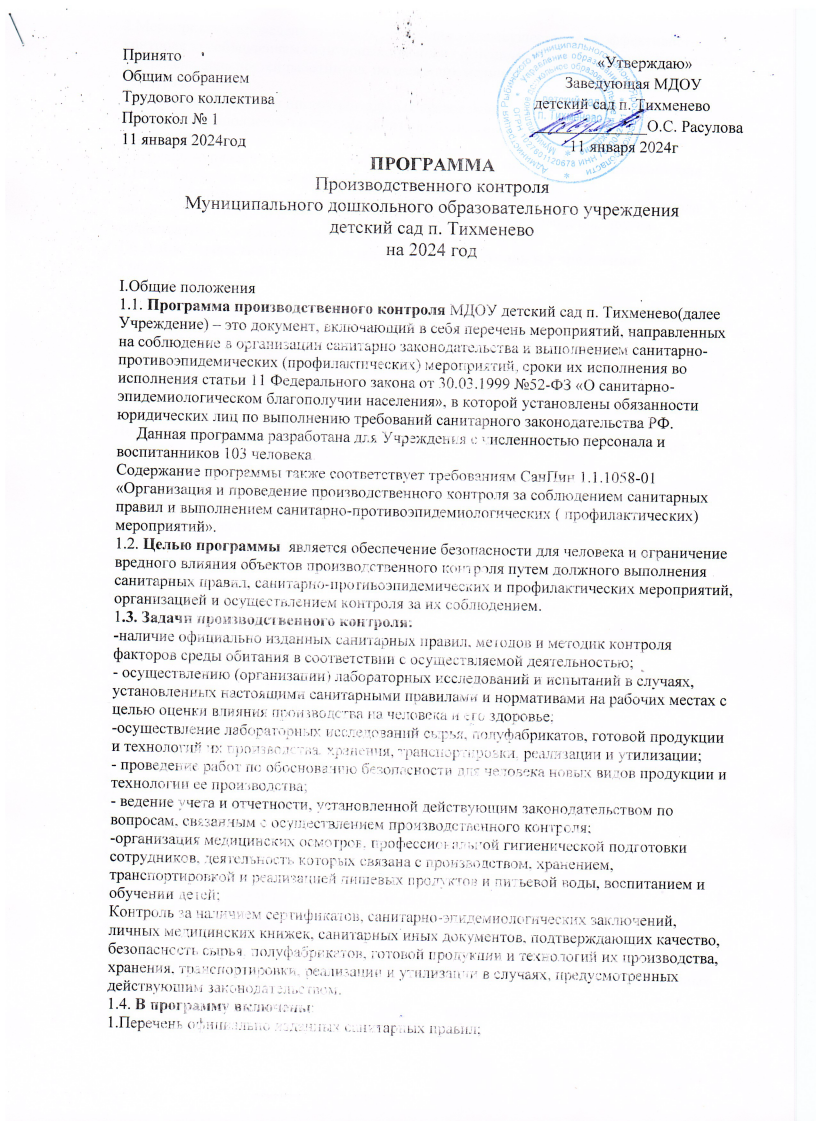 Принято                                                                                                        «Утверждаю»Общим собранием                                                                               Заведующая МДОУТрудового коллектива                                                                 детский сад п. ТихменевоПротокол № 1                                                                               ______________О.С. Расулова11 января 2024год                                                                                 11 января 2024гПРОГРАММАПроизводственного контроляМуниципального дошкольного образовательного учреждениядетский сад п. Тихменевона 2024 годI.Общие положения1.1. Программа производственного контроля МДОУ детский сад п. Тихменево(далее Учреждение) – это документ, включающий в себя перечень мероприятий, направленных на соблюдение в организации санитарно законодательства и выполнением санитарно-противоэпидемических (профилактических) мероприятий, сроки их исполнения во исполнения статьи 11 Федерального закона от 30.03.1999 №52-ФЗ «О санитарно-эпидемиологическом благополучии населения», в которой установлены обязанности юридических лиц по выполнению требований санитарного законодательства РФ.     Данная программа разработана для Учреждения с численностью персонала и воспитанников 103 человека.Содержание программы также соответствует требованиям СанПин 1.1.1058-01 «Организация и проведение производственного контроля за соблюдением санитарных правил и выполнением санитарно-противоэпидемиологических ( профилактических) мероприятий».1.2. Целью программы  является обеспечение безопасности для человека и ограничение вредного влияния объектов производственного контроля путем должного выполнения санитарных правил, санитарно-противоэпидемических и профилактических мероприятий, организацией и осуществлением контроля за их соблюдением.1.3. Задачи производственного контроля:-наличие официально изданных санитарных правил, методов и методик контроля факторов среды обитания в соответствии с осуществляемой деятельностью;- осуществлению (организации) лабораторных исследований и испытаний в случаях, установленных настоящими санитарными правилами и нормативами на рабочих местах с целью оценки влияния производства на человека и его здоровье;-осуществление лабораторных исследований сырья, полуфабрикатов, готовой продукции и технологий их производства, хранения, транспортировки, реализации и утилизации;- проведение работ по обоснованию безопасности для человека новых видов продукции и технологии ее производства;- ведение учета и отчетности, установленной действующим законодательством по вопросам, связанным с осуществлением производственного контроля;-организация медицинских осмотров, профессиональной гигиенической подготовки сотрудников, деятельность которых связана с производством, хранением, транспортировкой и реализацией пищевых продуктов и питьевой воды, воспитанием и обучении детей;Контроль за наличием сертификатов, санитарно-эпидемиологических заключений, личных медицинских книжек, санитарных иных документов, подтверждающих качество, безопасность сырья, полуфабрикатов, готовой продукции и технологий их производства, хранения, транспортировки, реализации и утилизации в случаях, предусмотренных действующим законодательством.1.4. В программу включены:1.Перечень официально изданных санитарных правил;2.Мероприятия, проведение которых необходимо для осуществления эффективного контроля за соблюдением санитарных правил и гигиенических нормативов в Учреждении;3.перечень должностей работников, подлежащих медицинским профилактическим осмотрам;4.виды лабораторных и инструментальных исследований, объем и кратность;5. контроль выполнения комплекса санитарно-эпидемиологических(профилактических) мероприятий;6.перчень журналов учета и отчетности по проведению производственного контроля.7.Перечень возможных аварийных ситуаций1.5. Необходимые изменения, дополнения в программу производственного контроля вносятся при изменении вида деятельности, технологии производства, других существенных изменений деятельности Учреждения.1.6.Лица, осуществляющие производственный контроль в Учреждении:- заведующий  Учреждения;-завхоз;- повара;- медицинская сестра;-специалист по ОТ;Ответственность за своевременность организации, полноту и достоверность осуществляемого производственного  контроля  несёт заведующий Учреждения.1.7. Сведения об УчрежденииОфициальное наименование:Полное наименование: Муниципальное дошкольное образовательное учреждение детский сад п. Тихменево;Сокращенное наименование: МДОУ детский сад п. Тихменево;Адрес ( юридически и фактический адреса совпадают) 152980 Ярославская область Рыбинский район п. Тихменево ул. Свердлова д.30.Виды деятельности:-образовательная: дошкольное образование, дополнительное образование детей и взрослых;- медицинская по оказанию первичной доврачебной медико-санитарной помощи.Организационно-правовая форма- муниципальное учреждение;Тип – образовательная организация;По уровню общего образования- дошкольное;Заведующий: Расулова Ольга Сергеевна.Количество воспитанников- 100 чел (проектная мощность).Количество групп- 5 , общеразвивающей направленности 5,1 группа раннего возраста.1.8.Описание зданий и сооружений объекта;Тип строения: отдельно стоящее зданиеЗдание – капитальное;Канализация – централизованная;Водоснабжение- холодное;Система отопления – централизованное;Вентиляция – естественное  и искусственное;Освещение - естественное и искусственное;Территория – благоустроенная.II Нормативные документы по проведению производственного контроля-Федеральный закон от 30.03.1999 №52 ФЗ «О санитарно-эпидемиологическом благополучии населения»;- Федеральный закон от 17.09.1998 №157 – ФЗ «Об иммунопрофилактике инфекционных болезней»- Федеральный закон от 21.11.2011 № 323-ФЗ «Об основах охраны здоровья граждан в Российской Федерации»;- СанПин 1.1.1058-01 «Организация и проведение производственного контроля за соблюдением санитарных правил и выполнением санитарно-противоэпидемических (профилактических) мероприятий». (Утв. Главным государственным санитарным врачом Российской Федерации 10 июля 2001г.);- Федеральный закон от 23.02.2013 №15- ФЗ «Об охране здоровья граждан от воздействия окружающего табачного дыма и последствий потребления табака» 23.02. 2013г;-Сан Пин 2.3/2.4.3590-20 «Санитарно-эпидемиологические требования к организации общественного питания  населения», утверждены постановлением Главного государственного санитарного врача РФ от 27 октября 2020г №28( вступили в силу с 01.01.2021 года);- Сан Пин 2.4.3648-20 «Санитарно-эпидемиологические требования к организации  воспитания  и обучения, отдыха и оздоровления детей и молодежи», утверждены постановлением Главного государственного санитарного врача РФ от 28 сентября 2020г №28( вступили в силу с 01.01.2021 года);- Сан Пин 2.1.3684-21 «Санитарно-эпидемиологические требования к содержанию территорий городских и сельских поселений, к водным объектам. Питьевой воде и питьевому водоснабжению, атмосферному воздуху, почвам, жилым помещениям, эксплуатации производственных, общественных помещений, организации и проведению санитарно-противоэпидемических (профилактических) мероприятий»;-СП 3.1.3597-20 «Профилактика новой коронавирусной инфекции(COVID-9)» 22.05.2020г;- СанПин 2.3.2.1078-01 «Гигиенические требования безопасности и пищевой ценности пищевых продуктов» 14.11.2001- Приказ №125н « Об утверждении национального календаря профилактических прививок и календаря профилактических прививок по эпидемическим показаниям» ( с изм. На 03.02.2021г) 21.03.2014;- СанПин 3.3686-21 «Санитарно-эпидемиологические требования по профилактике инфекционных болезней» Постановление Главного государственного санитарного врача РФ от 28.01.2021года..Срок действия до 01.09.2027г.- ТР ТС 022/2011 Технический регламент Таможенного союза «Пищевая продукция в части ее маркировки» 09.12.2011г- Приказ Минздрава России № 29н «Об утверждении Порядка проведения обязательных предварительных и периодических медицинских осмотров работников, предусмотренных частью четвертой статьи 213 Трудового кодекса Российской Федерации,  перечня медицинских противопоказаний к осуществлению работ с вредными и  (или) опасными производственными факторами, а также работам, при выполнении которых, проводятся обязательные предварительные и периодические медицинские осмотры» 28.01.2021г;- СанПин 2.3.2.1324-03 «Продовольственное сырье и пищевые продукты. Гигиенические требования к срокам годности и условиям хранения пищевых продуктов»; III. Перечень работников, на которых возложены функции по осуществлению производственного контроля.IV.Мероприятия, проведение которых необходимо для осуществления эффективного контроля за соблюдением санитарных правил и гигиенических нормативов в УчрежденииV.Перечень должностей работников, подлежащих медицинским осмотрамVI Объекты производственного контроляПомещения образовательного Учреждения.Режим образовательного процесса.Организация питания.Технологическое оборудование.Персонал ДОУ.Сырье. Готовая продукция.Технология приготовления, хранения.Отходы производства и потребления.VII Контроль выполнения комплекса санитарно-эпидемиологических (профилактических) мероприятийДата введения программы производственного контроля в действие с 01января 2024года .Организатор производственного контроляЗаведующий МДОУ детский сад п. Тихменево ______________О.С. РасуловаПринято                                                                                                        «Утверждаю»Общим собранием                                                                               Заведующая МДОУТрудового коллектива                                                                 детский сад п. ТихменевоПротокол № 1                                                                               ______________О.С. Расулова11 января 2024год                                                                                 11 января 2024гПлан переченьлабораторных и инструментальных методов производственного контроля в МДОУ детский сад п. Тихменево на 2024 год№Ф.И.О.должность1Расулова Ольга СергеевназаведующийЛютая Светлана АлександровназавхозБорисова Татьяна Борисовнамедсестра Парамонова Светлана ЛеонидовнаСпециалист по охране труда Сахарова Галина Валентиновнаповар№Мероприятия контроляСрокиОтветственный1Наличие договора на проведение медицинских профилактических осмотровна 1 годзаведующий2Наличие договора на оказание услуг по сбору и вывозу ТБОна 1 годзаведующий3Наличие договора на оказание услуг (производственный контроль)на 1 годзаведующий4Наличие договора на оказание услуг по дератизации и дезинсекциина 1 годзаведующий№Структурное подразделениедолжностькратностьПрофессиональная гигиеническая подготовка1Руководительзаведующий 1 раз в год1раз в 2 года2 Педагогический составВоспитатель, учитель-логопед, муз. Руководитель, инструктор по физ. культуре, ст.воспитатель, педагог-психолог 1 раз в год1раз в 2 года3Учебно вспомогательный персоналБухгалтер,секретарь-машинист 1 раз в год1раз в 2 годаМл.воспитатель, завхоз, старшая медсестра 1 раз в год1раз в  год4Обслуживающий персоналПовар, кухонный рабочий 1 раз в год1раз в  годРабочий по обслуживанию здания, сторож, машинист по стирке и ремонту спец одежды,уборщик служ. помещений, дворник 1 раз в год1раз в 2 годаОбъект контроляпоказателипоказателипоказателиоснованиеоснованиесроксрокответственныйКонтроль содержания помещений, оборудования и территорииКонтроль содержания помещений, оборудования и территорииКонтроль содержания помещений, оборудования и территорииКонтроль содержания помещений, оборудования и территорииКонтроль содержания помещений, оборудования и территорииКонтроль содержания помещений, оборудования и территорииКонтроль содержания помещений, оборудования и территорииКонтроль содержания помещений, оборудования и территорииКонтроль содержания помещений, оборудования и территорииСанитарное состояние территории Кратность и качество уборки Кратность и качество уборки Кратность и качество уборкиСП 2.4.3648-20СП 2.4.3648-20ежедневноежедневнозавхозСанитарное состояние помещений и оборудованияКратность и качество:текущей и генеральной уборкиКратность и качество:текущей и генеральной уборкиКратность и качество:текущей и генеральной уборкиСП 2.4.3648-20Сан Пин 2.3/2.4.3590-20, СП 3.1./2.4.3598-20СП 2.4.3648-20Сан Пин 2.3/2.4.3590-20, СП 3.1./2.4.3598-20Ежедневно в течении дняЕжедневно в течении дняСт. медсестра, завхоз Санитарное состояние помещений и оборудованияКратность и качество:текущей и генеральной уборкиКратность и качество:текущей и генеральной уборкиКратность и качество:текущей и генеральной уборкиСП 2.4.3648-20Сан Пин 2.3/2.4.3590-20, СП 3.1./2.4.3598-20СП 2.4.3648-20Сан Пин 2.3/2.4.3590-20, СП 3.1./2.4.3598-20  еженедельно  еженедельноСт. медсестра, завхоз Состояние спец одежды сотрудниковСостояние спец одежды сотрудниковЦелостность и эстетический видСП 2.4.3648-20Сан Пин 2.3/2.4.3590-20,  СП 2.4.3648-20Сан Пин 2.3/2.4.3590-20,  1 раз в месяц1 раз в месяцСпец. По охране труда, завхоз, медсестраСпец. По охране труда, завхоз, медсестра№Контролируемые показателиТочка контроляВремя проведения контроля1Микробиологические исследования готовых блюд на соответствие требованиямГотовые блюда(салаты, гарниры, вторые блюда и т.д.)2 раза в год 2Калорийность, выход блюд и соответствие химического составаСуточный рацион питания 1 раз в год3Микробиологическое исследование смывов на   я/гельминтыИгрушки, предметы инвентаря и оборудования групповых помещений, пищеблока 1 раз в год4Микробиологические исследования смывов на наличие БГКПОборудование, инвентарь, спецодежда, руки, чистая посуда и т.д. 1 раз в год5Исследование питьевой воды по химическим и бактериологическим показателямКран пищеблока, моечные посуды 1 раз в год6Исследование песка Песочницы на территории детского сада 1 раз в год7Профессиональная гигиеническая подготовка аттестация работников пищеблока и младших воспитателейРаботники пищеблока 1р в год8Исследование физических факторовПомещения детского сада  При необходимости9 ОсвещенностьПомещения детского садаПо необходимости№Контролируемые показателиТочка контроляВремя проведения контроля1Микробиологические исследования готовых блюд на соответствие требованиямГотовые блюда(салаты, гарниры, вторые блюда и т.д.)2 раза в год 2Калорийность, выход блюд и соответствие химического составаСуточный рацион питания 1 раз в год3Микробиологическое исследование смывов на   я/гельминтыИгрушки, предметы инвентаря и оборудования групповых помещений, пищеблока 1 раз в год4Микробиологические исследования смывов на наличие БГКПОборудование, инвентарь, спецодежда, руки, чистая посуда и т.д. 1 раз в год5Исследование питьевой воды по химическим и бактериологическим показателямКран пищеблока, моечные посуды 1 раз в год6Исследование песка Песочницы на территории детского сада 1 раз в год7Профессиональная гигиеническая подготовка аттестация работников пищеблока и младших воспитателейРаботники пищеблока 1р в год8Исследование физических факторовПомещения детского сада  По необходимости9 ОсвещенностьПомещения детского садаПо необходимости